Согласно правилам анонсирования Учебных Мероприятий при поддержке СтАР  -  для информационной рассылки - семинары и мастер-класс имеет статус на ноябрь 2016 г.: учебное мероприятие в установленные порядком сроки будет представлено в Комиссию по оценке учебных мероприятий и материалов на соответствие установленным требованиям для НМО» для получения кредитов (12 кредитов по семинарам и 6 кредитов по мастер-классу).МИХАИЛ СОЛОМОНОВ – врач стоматолог-эндодонтист (Иерусалим, Израиль), DMD, Endodontist, Директор постдипломной программы по эндодонтии, отделение эндодонтии госпиталя Шиба, Тель Хашомер, Израиль. Выпускник стоматологической школы Тель-Авивского Университета (1994). Дипломированный специалист по эндодонтии, Иерусалимский Университет Хадасса, кафедра эндодонтии, 2003 год. Преподаватель кафедры эндодонтии Иерусалимского Университета с 2003 годa пo 2010. Экзаменатор Израильского стоматологического Научного совета на получение звания дипломированного специалиста по эндодонтии с 2009. Международный редактор журнала «Эндодонтия» с 2007. Член Израильского, Европейского и Американского обществ эндодонтистов. 25-26 марта 2017г. Семинар по теме №3ПЕРЕЛЕЧИВАНИЕ (ОРТОГРАДНАЯ РЕВИЗИЯ). КЛИНИЧЕСКИЕ РЕШЕНИЯ И ТЕХНИКИ Программа семинара:В этом семинаре раскрываются пути решения технических трудностей при перелечивании корневых каналов, содержится алгоритм - когда и что необходимо делать. 1.  Понятие успеха и провала в эндолечении.Сравнение понятий успеха в эндодонтии и имплантологии.Современная классификация (Healed, Healing, Disease).Разбор клинических примеров.2.  Причины эндодонтических патологий после лечения.      Механические и биологические подходы.Intraradicular infection (внутриканальная инфекция).- Ошибки в процессе лечения.- Koрональная герметизация в современной стоматологии. Влияние на прогноз, рекомендации о сроках перелечивания и материалах для временных пломб.Extraradicular infection (внеканальная инфекция).- Мода или клиническая реальность?- Non correct case selection (не правильный выбор случая).- Ошибочная диагностика на примере переапикальной цементной дисплазиии цементооссифицирующей фиброме.- Отсутствие ортопедическо-периодонтальной оценки.- Не использование процедуры Tracing.Foreign body granuloma - гранулема инородного тела (talk, cellulose, cholesterol).Истинные и карманные цисты (Trueandpocketcyst).Scar tissue (рубцовая ткань).Этиология, патогенез и прогноз данных состояний. Подробный разбор каждой группы.3.   Прогнозирование перелечиваний на основе исследования Фабио Горни, авторская схема решения.4.   Апикальная хирургия или / и перелечивание.Особенности современной микрохирургической процедуры.Преимущества и недостатки, риск и прогноз процедур.Биологическое обоснование решения.КЛКТ как инструмент для плана леченияПики заживления-ловушки для клинициста5.  Алгоритм принятия клинического решения.За основу взята схема Штабхольца и Фридмана с авторскими дополнениями за счет данных последних десятилетий.Рассмотрение основных проблематичных групп в каждодневной практике:Перелечивание на фоне эндопатологии.Перелечивание как предотвращение эндопатологии.6. Технические аспекты перелечивания.Перелечивание через коронку.Снятие коронки / моста (Metaliflt).Удаление анкерных штифтов: металлических и стекловолоконных.Удаление литой вкладки (Ultrasonic, Gonon extractor, Ruddle extractor, Masseran kit).Клинические техники перелечивания:Гуттаперчи.Гуттаперчи на носителе (Termafil, Softcore).Фосфат цемента. Резорцин формалина.Серебряных штифтов. Пасты.Инструментарий, химические препараты, клинические нюансы и примеры.7. Сломанные инструменты.Автор предлагает схему принятия клинического решения на основе следующих факторов:зуб витальный или инфицированный;начальная или конечная стадия очистки канала;инструмент сломан до или после апикального изгиба.На основании этой схемы клиницист может принять решение: пытаться удалить инструмент, не удалять, пытаться его обойти (анатомические обоснования технических процедур) Подробное описание методик изъятия сломанных инструментов.8.  Обзор ультразвуковых аппаратов и насадок в эндодонтии.Spartan (MTS): CPR насадки.EMS / Sybroendo (minipiezon): RT1, RT2, RT3.Satellec (P5,Newtron): ET20, ET(D)40, ET 25, K10/21/25, S04.Osada (Enac): ST 17, ST 21.NSK (Varios). E7,E6Proultra насадки.B&L насадкиПринцип действия, применения: техники использования (прямая и непрямая ультрасонация), клинические рекомендации,соответствия диаметров.9. Перфорации.Современная классификация, факторы, влияющие на прогноз, методы лечения, разбор материалов для лечения: IRM, SuperEBA, MTA (ProRoot, MTA-angelous, MM-MTA).Стоимость 2-х дневного семинара: 25 000 руб.В стоимость входят обед, кофе-паузы, выдается именной сертификат После  получения подтверждения СтАР (ближе к дате мероприятия) о соответствии требованиям ДПО по специальностям "Стоматология терапевтическая" и "Стоматология общей практики" стоматолог получает  по 12 баллов/ кредитов для НМО и ДПО.Место проведения семинара: Бизнес-отель Gorsky City Hotel, г. Новосибирск, ул. Немировича-Данченко, 144а, конференц-зал «Горский»Расписание семинара:  с 09-15 регистрация участников / 10-00  – 11-30 семинар / 11-30 – 12-00 – кофе-пауза / 12-00 – 14-00 семинар / 14-00  – 15-00 – обед / 15-00 – 17-00 семинар.Запись и дополнительная информацияв Санкт-Петербурге: Директор уч/ц   «ПРОФЕССИОНАЛ»- Светлана Олеговна Хапилина, моб.: 8 (921) 862-98-24, е-mail: xso@mail.ru, сайт: www.profistomat.ru - если у Вас нет сертификата за прошлогодние семинары – обязательно подготовим на этом семинаре. ФОРМЫ ОПЛАТЫ:-Оплата по безналичному расчету: только на основании выписанного счета от ООО «ПРОФЕССИОНАЛ»,  реквизиты для выставления счетов отправлять на эл. адрес: xso@mail.ru -Оплата за наличный расчет: в день проведения мероприятия при регистрации участников семинара, с предварительной записью накануне.Запись и дополнительная информация:в Санкт-Петербурге: ООО «ПРОФЕССИОНАЛ» , Директор Светлана Олеговна Хапилина моб.: 8 (921) 862-98-24, е-mail: xso@mail.ru, сайт: www.profistomat.ru, мы в контакте: vk.com/public92896615- если у Вас нет сертификата за прошлогодние семинары – обязательно подготовим на этом семинаре. ФОРМЫ ОПЛАТЫ:-Оплата по безналичному расчету: только на основании выписанного счета от ООО «ПРОФЕССИОНАЛ», просьба реквизиты для выставления счетов отправлять на эл. адрес: xso@mail.ru -Оплата за наличный расчет:в день проведения мероприятия при регистрации участников семинара, только с предварительной записью.В дни проведения семинаров будет осуществляться продажа литературы по стоматологии. Большой выбор новинок!Бизнес-центр отель Gorsky City Hotel - www.gorskiycityhotel.ru  –  это НОВЫЙ КОМФОРТАБЕЛЬНЫЙ ОТЕЛЬ, БОЛЬШОЙ КОМФОРТНЫЙ КОНФЕРЕНЦ-ЗАЛ, СКИДКА НА ПРОЖИВАНИЕ УЧАСТНИКАМ 30 процентов, отдел бронирования номеров в отеле: +7 (383) 230 55 56, +7 (383) 230 55 55, book@gorskiycityhotel.ruКак добраться до отеля:От аэропорта «Толмачево» - городской автобус № 112 до ост. Пл. Карла Маркса, далее - на метро до станции «Студенческая». Отель в 5 минутах ходьбы; от автовокзала - маршрутное такси №4, № 1212 до ост. Горская; от ж/д вокзала - на метро до станции «Студенческая» или на маршрутном такси №4, №1212 до ост. Горская. Для участников конференции парковка при отеле на все время проведения семинаров - БЕСПЛАТНО.К сведению участникам семинара и мастер-класса:Согласно правилам подачи заявок на аккредитацию семинаров (УМ) в СтАР  - проходит следующие этапы согласования:1 этап. До подачи заявки и при подписании договора с НИИАМС или СтАР: «Учебное мероприятие в установленные порядком сроки будет представлено в Комиссию по оценке учебных мероприятий и материалов на соответствие установленным требованиям для НМО»2 этап. После подачи и до подтверждения Комиссией решения об оценке, допускается единственная формулировка в отношении учебного материала: «Заявка по учебному мероприятию представлена в Комиссию по оценке учебных мероприятий и материалов на соответствие установленным требованиям для НМО» 3 этап. После подтверждения Комиссией решения об оценке:        «Мероприятие соответствует требованиям для НЕПРЕРЫВНОГО МЕДИЦИНСКОГО ОБРАЗОВАНИЯ (НМО) и ДОПОЛНИТЕЛЬНОГО ПРОФЕССИОНАЛЬНОГО ОБРАЗОВАНИЯ (ДПО) по специальностям: Стоматология терапевтическая, Стоматология общей практики» и на программу наносятся логотип СтАР (с надписью: «При поддержке СтАР») и НИИАМС. Мероприятие вывешивается в официальном календаре СтАР на сайте www.e-stomatology.ru  «Стоматолог получает 12 кредитов (по семинару) и 6 кредитов (по мастер-классу) для НЕПРЕРЫВНОГО МЕДИЦИНСКОГО ОБРАЗОВАНИЯ (НМО) и ДОПОЛНИТЕЛЬНОГО ПРОФЕССИОНАЛЬНОГО ОБРАЗОВАНИЯ (ДПО), по выбору, для специальностей: стоматология терапевтическая, Стоматология общей практики».Уважаемые стоматологи!Приглашаем Вас на семинары и мастер-классМихаила Соломонова,  которые будут проходить в Новосибирске с 22 по 26 марта 2017 года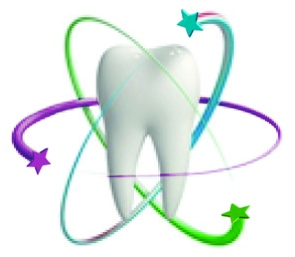 Учебный центр «ПРОФЕССИОНАЛ»г. Санкт-Петербургwww.profistomat.ru